Authorized Manufacturer:	Atlona, Inc. 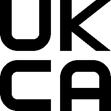 70 Daggett DriveSan Jose, CA  95134USA(408) 962-0515This product conforms with the provisions of the following EC directives, including all amendments, and with national legislation implementing these directives.The following harmonized standards were applied:Standards                                  BS EN 55032:2015BS EN 55024:2010ETSI EN 301 489-1 V2.2.3: 2019-11 ETSI EN 301 489-17 V3.2.4: 2020-09This product carries the UKCA mark, which was affixed in 2021.Authorized Signatory:	______________________________________________ David Shamir, Vice President Product Management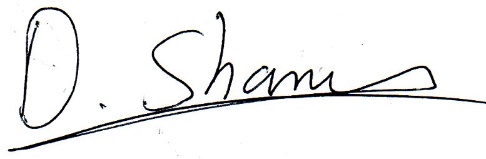 Date:	Place:	San Jose, CA, USARegulations:Electromagnetic Compatibility Regulations 2016The Restriction of the Use of Certain Hazardous Substances in Radio Equipment Regulations 2017